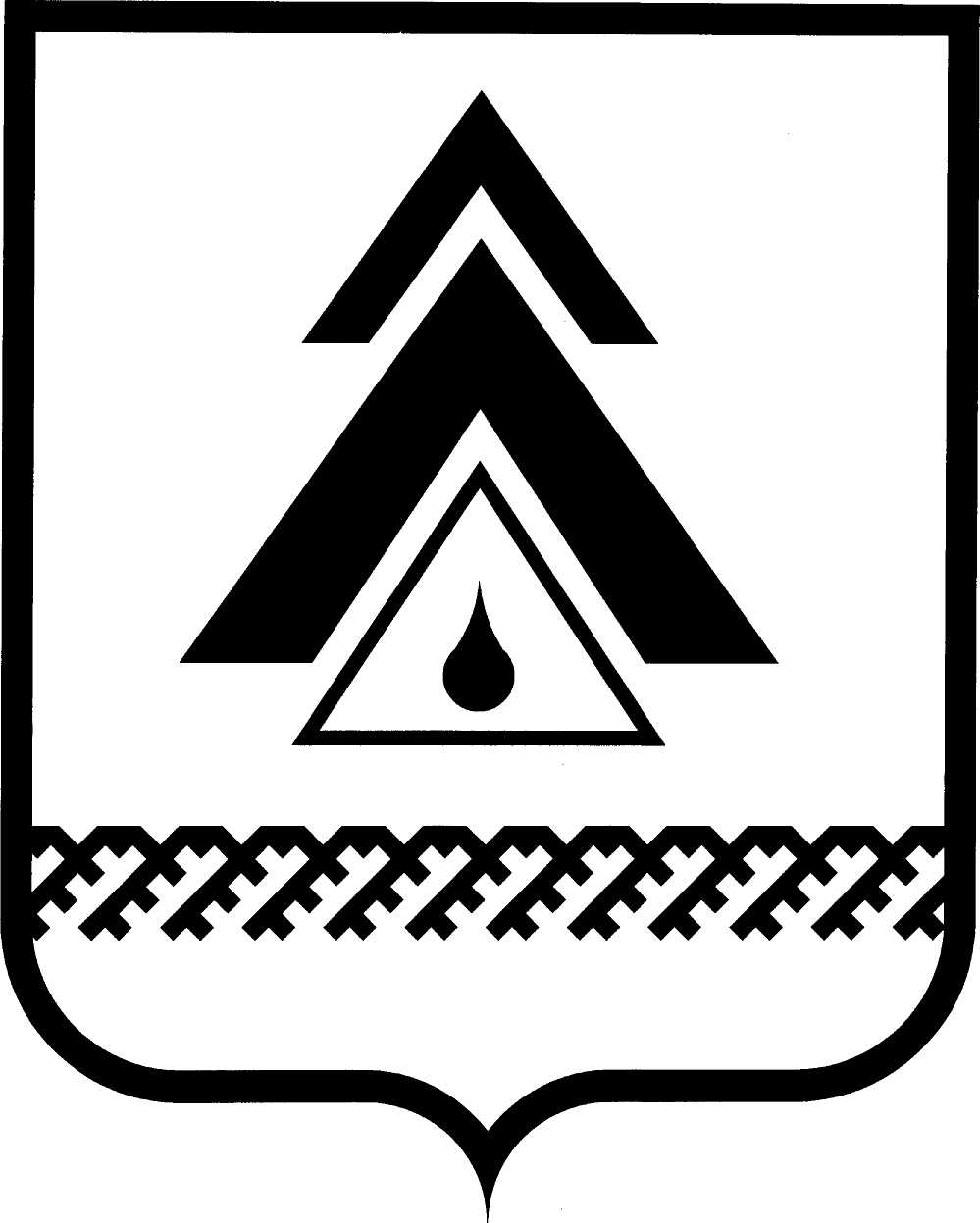 ДУМА НИЖНЕВАРТОВСКОГО РАЙОНАХанты-Мансийского автономного округа - ЮгрыРЕШЕНИЕО внесении изменений в приложение к решению Думы района от 09.10.2012 № 253 «О муниципальном дорожном фонде Нижневартовского района» В соответствии с подпунктом б) пункта 33 статьи 1 Федерального закона от 03.12.2012 № 244-ФЗ «О внесении изменений в Бюджетный кодекс Российской Федерации и отдельные законодательные акты Российской Федерации», пунктом 64 статьи 1 Федерального закона от 07.05.2013 № 104-ФЗ «О внесении изменений в Бюджетный кодекс Российской Федерации и отдельные законодательные акты Российской Федерации в связи с совершенствованием бюджетного процесса», пунктом 2 решения Думы района от 10.10.2013 № 385 «О передаче осуществления части полномочий»Дума районаРЕШИЛА: 1. Внести изменения в приложение к решению Думы района от 09.10.2012 № 253 «О муниципальном дорожном фонде Нижневартовского района»:1.1. Абзац второй пункта 2.1 раздела II изложить в следующей редакции:«акцизов на автомобильный бензин, прямогонный бензин, дизельное топливо, моторные масла для дизельных и (или) карбюраторных (инжекторных) двигателей, производимые на территории Российской Федерации, подлежащих зачислению в бюджет муниципального района;».1.2. В разделе III:в пункте 3.1 слово «целевых» исключить;в подпункте 8 пункта 3.2 слова «в соответствии с целевыми программами района и автономного округа» исключить;дополнить пункт 3.2 подпунктом 10 следующего содержания: «10) предоставление межбюджетных трансфертов городским и сельским поселениям, входящим в состав района, на финансовое обеспечение полномочий в области дорожной деятельности в случае передачи части полномочий по соглашениям от муниципального района городским и сельским поселениям.»;в пункте 3.5 слово «целевой» исключить.2. Данное решение опубликовать в районной газете «Новости Приобья».3. Решение вступает в силу после его официального с 01 января 2014 года.4. Контроль за выполнением решения возложить на постоянную комиссию по бюджету, налогам, финансам и социально-экономическим вопросам Думы района (Н.А. Шляхтина).Глава района                                                                                          А.П. Пащенкоот 03.12.2013г. Нижневартовск                                                             № 413    